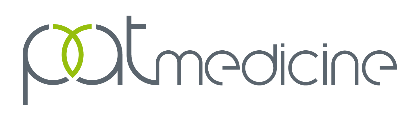 FORMULARZ REKLAMACJIWypełnienie formularza pomoże szybciej zając się Państwa reklamacją. Pola obowiązkowe oznaczone są*. Dziękujemy – Dział Obsługi Klienta.Powód reklamacji* Produkt jest uszkodzonyZwrot towaru – nie spełnia wymagańDostawa innego produkty niż był zamówionyNiekompletna dostawaWada produktuProszę podaj powód reklamacjiNumer dokumentu*Numer faktury/ zamówienia/dok.sprzedażyReklamujesz całą dostawę, czy tylko jej część?*Cała dostawaTylko część dostawy Jeśli reklamujesz część dostawy, proszę wpisać nazwę części.Proszę o opis wady, Uszkodzenia lub powoduReklamacji*Pożądanie rozwiązanie*Wymiana na nowy produktUdzielenie rabatuNaprawaZwrot produktu (do 14-tu dni od daty dostawy)Nr rachunkuProszę podaj nr rachunku, na który mamy wysłać przelew. (Pole obowiązkowe w przypadku zwrotu towaru lub rabatu).Imię*Nazwisko*FirmaREGONTelefon*E-mail*Adres wysyłki jeśli jest
inny od podanego w 
zamówieniu   Zgadzam się na przetwarzanie danych osobowych w celu złożenia reklamacji na produkt*______________________
Data i podpis 
składającego reklamację